Методическая разработка занятия на тему «Храм – Божий дом»Разработали: Мерзлякова Л.А, воспитатель МКДОУ д/с «Березка» г. Слободского Кировской области, Зырянова С.В., заведующая МКДОУ д/с «Березка» г. Слободского Кировской областиЦель: ознакомление детей с понятиями духовно-нравственной культуры посредством формирования представлений о православном храме, его значением в жизни людей.Задачи:Образовательные:1. Дать представление о храме как о Божьем доме.2.Познакомить детей с православными традициями.Развивающее:1.Развивать связную речь, воображение, логическое мышление.2.Развивать эстетическое восприятие, способность передавать красоту храмов.Воспитательные:1.Воспитывать у детей любвь к Родине, к своему родному городу, его святыням, к семье.2.Прививать навыки работы в группе, старательность.Материал для занятия: картина с изображением храма, продукты совместного детско-родительского творчества (рисунки на тему «Храм – дом Божий»), строительные материалы, проект - чертёж, панно «Добрый мир», индивидуальный раздаточный материал, формы для аппликации, клей, салфетки, кисти, подставки для кисточек.Интеграция образовательных областей: познавательное развитие, социально-коммуникативное развитие, речевое развитие, художественнно-эстетическое развитие.Предварительная работа: ситуативные беседы о значение храма в жизни людей, разучивание подвижной игры, экскурсия в храм (дети вместе с воспитателем и родителями), рассматривание внутреннего убранства храма. Проведение выставки рисунков на тему «Храм – дом Божий».Педагогические технологии: игровая технология (игра с применением ИКТ), аппликационный скрайбинг.                                Ход непосредственно-образовательной деятельности(Дети входят в группу и становятся возле доски).Воспитатель.- Дети,  сегодня нам предстоит отправиться в путешествие по необычнойкниге. Я совсем запуталась. Помогите мне, пожалуйста. О чем пойдет речь вы догадаетесь, если отгадаете загадки:1.Мама, папа и братишка,Кошка Мурка, даже мышкаВсе живем под одной крышейЛучше уголка не сыщешь.И тепло, уютно в немНу конечно это –                                  (Дом)2. Этот дом - не просто дом:Он красивый и с крестом.Золотые купола,Звонкие колокола!Помолиться в этот домХодят в трепете святом.По утрам и вечерам.Это православный…(храм).Воспитатель:-Дети, для чего нужен дом? (Дом нужен для того чтобы жить в нём. Собираться за праздничным столом. Иметь возможность укрыться от холода, жары или дождя).-А для чего нужен храм? (Храм нужен для того, чтобы прийти , постоять и подумать  в тишине о своих поступках, помолиться Богу).-Как вы думаете, кто построил дом, а кто храм? (Дом и храм строили строители). Воспитатель: -Дети, как в старину, так и сейчас строительство храмов доверяют самым искусным мастерам, их называют «зодчие».-Что нужно строителям, чтобы приступить к работе? (Проект – чертеж, строительная площадка, строительный материал, машины и оборудование). Вот сейчас мы с вами и поиграем.                                Игра «Построй дом и храм».Воспитатель: (Разделимся на две бригады. Первая бригада – строители, они будут строить дом. Вторая бригада – зодчие, они будут строить храм. Чертеж у нас есть (показ). Строительная площадка тоже (показ). А вот строительный материал для дома и для храма. Надо постараться и выбрать нужный. Самостоятельная работа детей под музыку).Воспитатель:- Вот мы и построили дом и храм. Но чего- то не хватает в наших постройках? (в наших постройках нет украшений).-Для чего украшают здания? (Здания украшают для того, чтобы они были красивыми и разными, непохожими друг на друга).-Хотите украсить постройки по своему замыслу так, как бы вам хотелось?(Конечно, мы хотим украсить свои постройки). (Дети занимаются отделкой фасадов).- Красиво у нас получилось, не правда ли? Дети, что вам нравится в наших домах и храмах, расскажите. (Дети выражают свое мнение)Воспитатель: Давайте расскажем стихи о доме и о храме.1. Вот построили мы домХорошо, уютно в немПотрудились мы на славуДумаю, что будут радыЗдесь хозяева пожитьИ детей своих растить.Будут все молиться БогуНе забудут в храм дорогу.2.А мы создали этот храмНа радость, православнымЧтоб было где и им и намЗадуматься о главном.Чтоб люди помнили всегдаО всех страданиях ХристаЧтоб чувствовали сожаленьеИ радовались Воскресенью!                               (Звучит «Колокольный перезвон»)Воспитатель: Дети, оба дома – и дом семейный и Дом Божий очень нужны людям и важны, как для тела, так и для души.Физкультминутка.Тук-тук молотком тут и там Дети строят новый храм. ( дети имитируют стук молотка)Молоточком по гвоздикам застучали (повернулись вправо – влево)И гвоздики в доски быстро забивалиСтроят крышу и крыльцо –Получилось хорошо. ( руки вверх-вниз)Вот идет маляр с ведром (имитация ходьбы)Он покрасит новый храм. («Красят» плавные движения руками вправо-влево)Воспитатель:- Как еще по-другому называют храм? (Храм по-другому называют -церковь).   Церковь - это особый дом, посвященный Богу. Храм – это дом Божий, дом молитвы. Когда-то давно храм называли книгой для тех, кто не умел читать. Любой человек, посмотрев на изображения Библейских историй, сразу мог понять, о чем рассказывает дом Божий. Сейчас мы с вами попробуем точно так же «почитать» …и познакомимся с тем, что мы видим в нашем Храме.Начнем мы с загадки:Столик высокий, крышка с наклономЧтобы удобней было иконамИз металла витойКак называется он?..                                 (Аналой)     (Показ картинки)Воспитатель:Правильно, аналой. Это место для главной иконы храма.- Рядом с Аналоем стоит подсвечник, для чего он нужен? (Что бы ставить свечи и благодарить Бога за все, что он посылает или обращаться с просьбами).Воспитатель:А сейчас мы познакомимся с вами с самой важной частью храма.Перед вами иконостас.       (Показ картинки)Иконостас  - это изображения святых и ангелов, которые незримо присутствуют в Храме и молят Бога за людей.- За иконостасом находится самое святое и самое таинственное место в Храме – алтарь. В алтарь могут заходить только священнослужители, мужчины, участвующие в службе. Чтобы войти в Алтарь нужно пройти через Царские врата. ( Показ картинки)Воспитатель:- Дети, кто служит в Храме? (Священник. Священник знает всё о храме и умеет правильно обращаться к Богу с молитвами о людях.)Воспитатель:- Дети, сейчас мы поиграем в игру и проверим, как вы поняли то, о чем мы говорили.Дидактическая игра «В храме и около него».(Всем детям предлагается выбрать по одной небольшой карточке сизображением различных частей православного храма, предметов церковного убранства и церковной утвари: свечи, лампадка, купол, изображение креста, колокольни, иконостаса, семи свечника, паникадила и др.В процессе игры детям дается команда собраться в две группы: однагруппа как бы «около храма», другая группа детей – «в храме», в зависимости от того, изображение какого предмета или части здания имеется у него на карточке. Ориентирами для сбора групп могут две крупные карточки: одна – с полным изображением храма, другая – с общим внутренним видом храма.Выигрывает та группа, которая соберется быстрее. При этом, каждая группа выкладывает своё изображение.)Игра «Что лишнее? (Дети выбирают нужные детали для аппликации «Храм – дом Божий»Самостоятельная работа детей над панно «Храм – дом Божий».(Дети садятся за столики с выбранными деталями и выполняютаппликацию).Воспитатель:- Молодцы! У вас получились очень красивые храмы. Давайте сделаем выставку наших работ.Воспитатель:Дети, давайте поговорим.- Что есть внутри дома? (Внутри дома есть кровати, диваны, полки, шторы, ковры, книги, иконы, посуда и т.д.)- Что есть внутри храма? (в храме есть алтарь, аналой, иконостас, царские врата, подсвечники, распятье, лампады, иконы)- Отличается ли храм внутренним убранством от дома? (Храм очень отличается внутренним убранством от дома. В доме ставят мебель, а в храме, Божьем доме специальная мебель, подсвечники, много икон, алтарь и т.д.).- Как вы считаете, чем отличается храм от дома? (в храме по-другому расположены комнаты. Не во все комнаты можно заходить в храме. В храме вместо крыши купола и кресты. Есть колокольня, где расположены и звонят колокола).- Понравилось ли вам путешествие в храм? Почему вы так думаете?Воспитатель:Мы сегодня прекрасно позанимались и у нас все получилось. Спасибо за работу!Приложения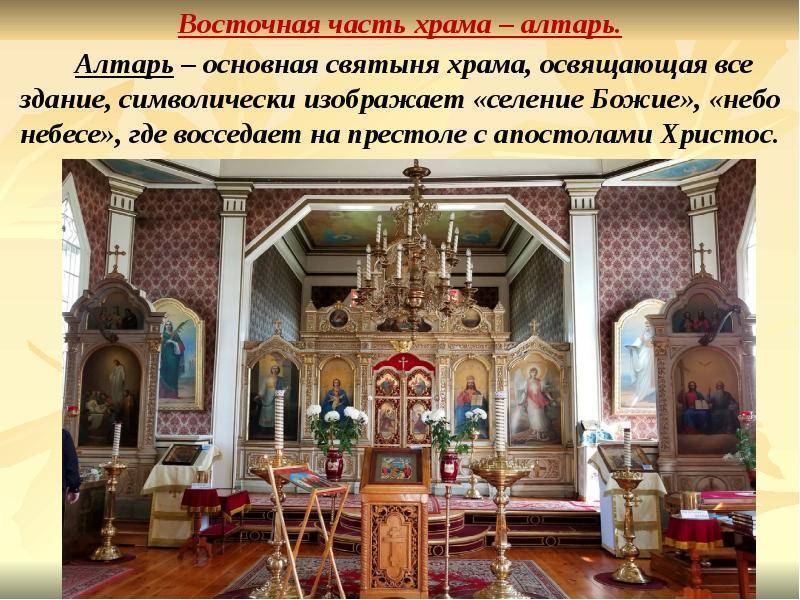 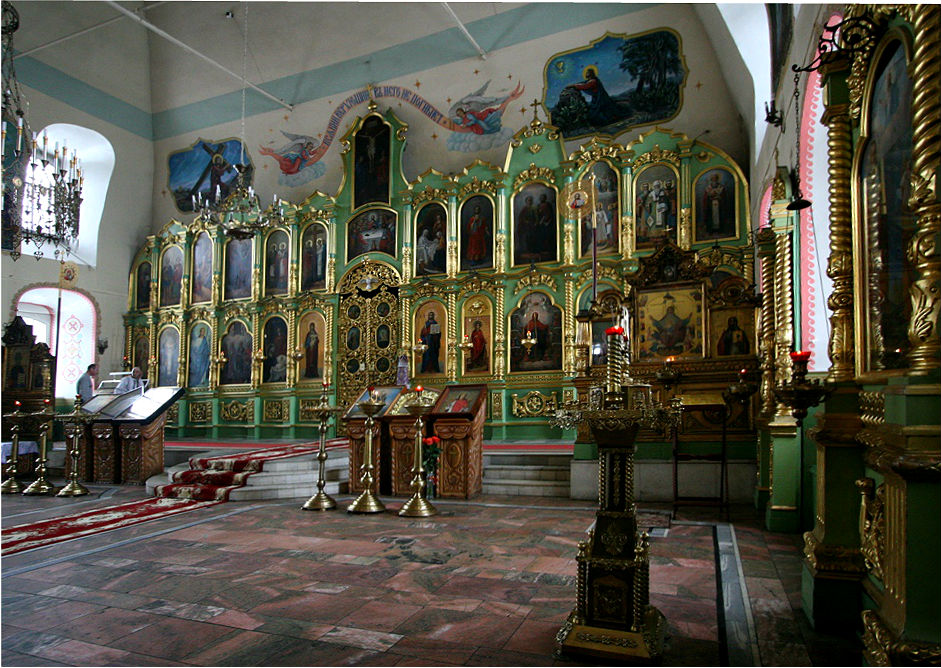 Подсвечники.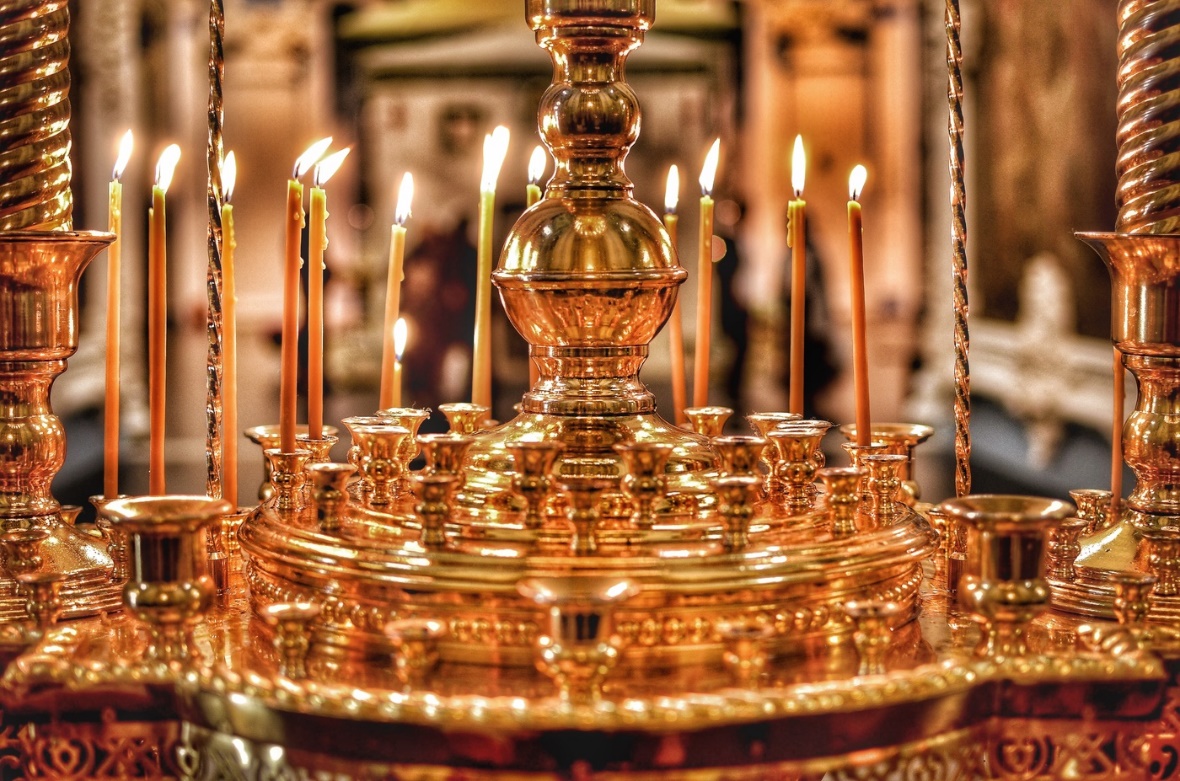  Иконостас.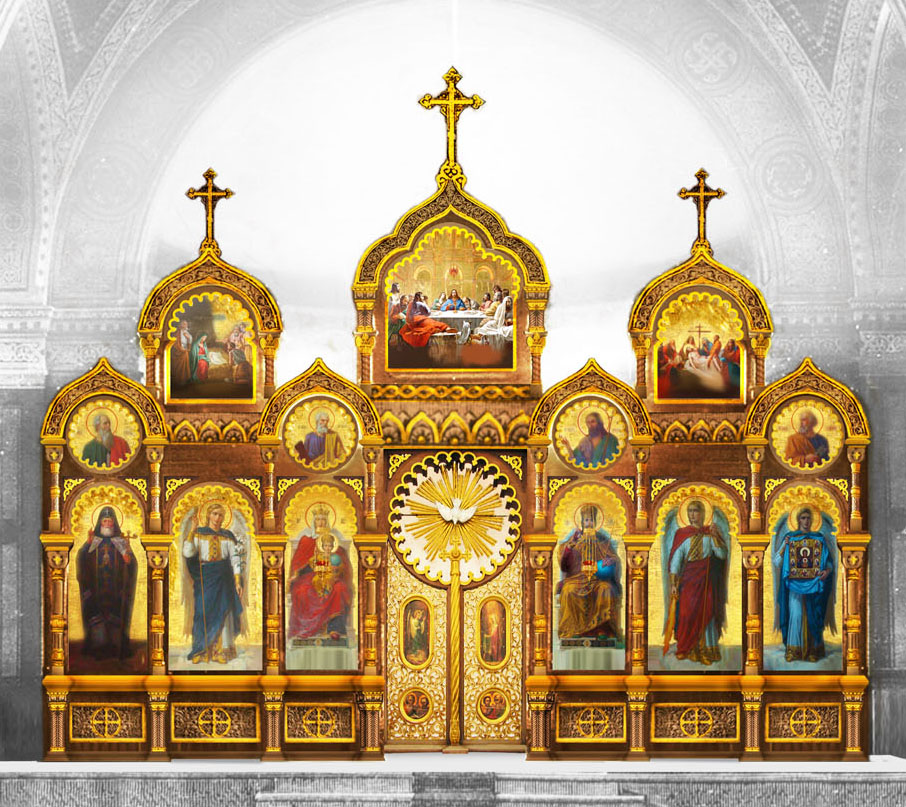 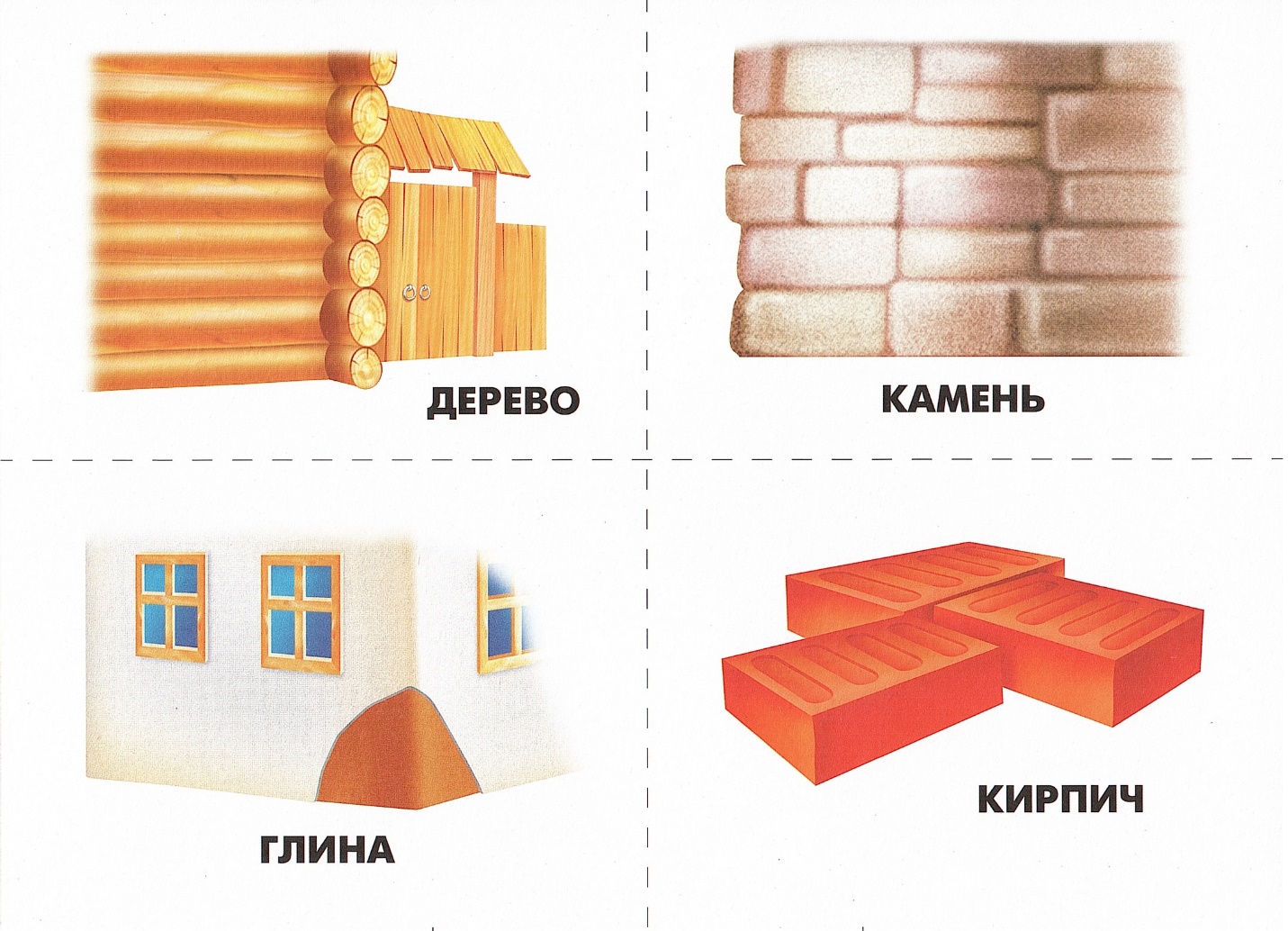 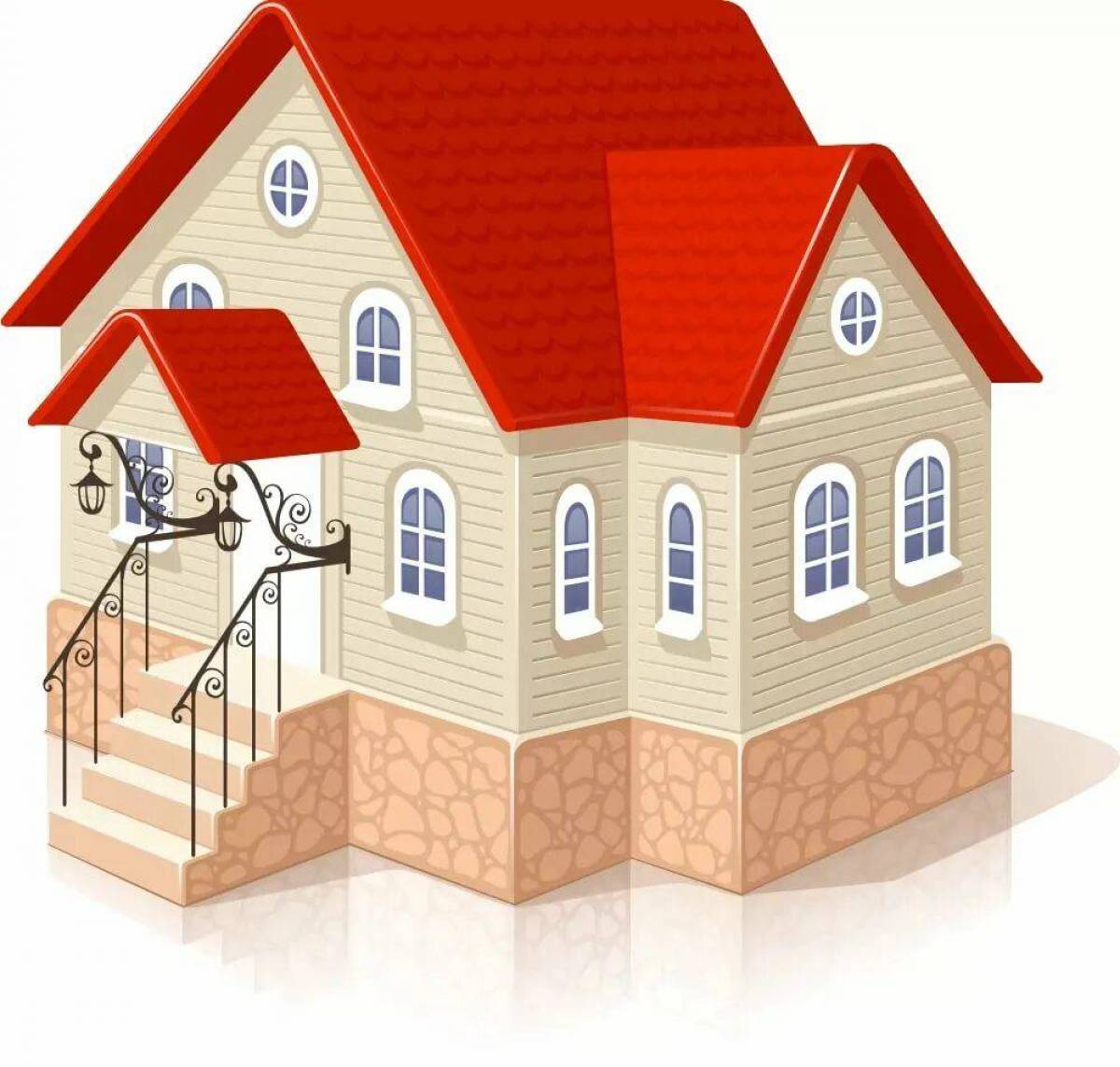 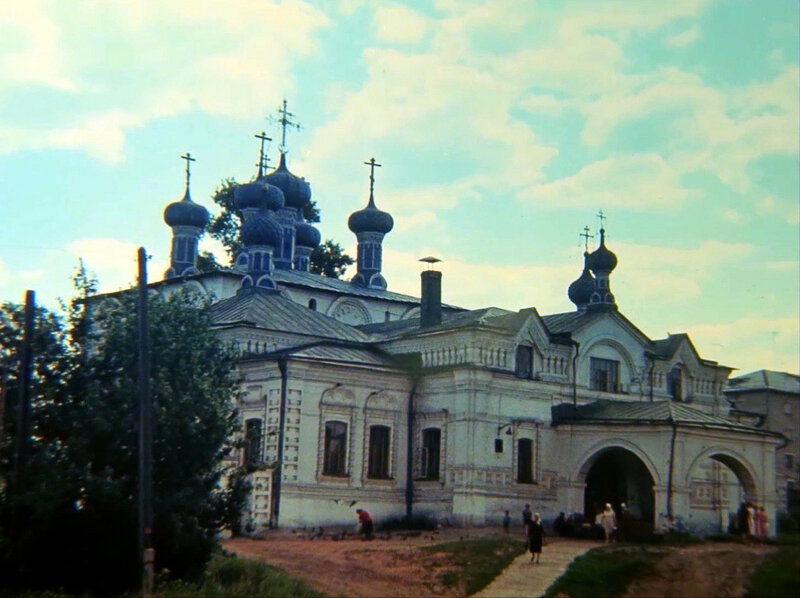 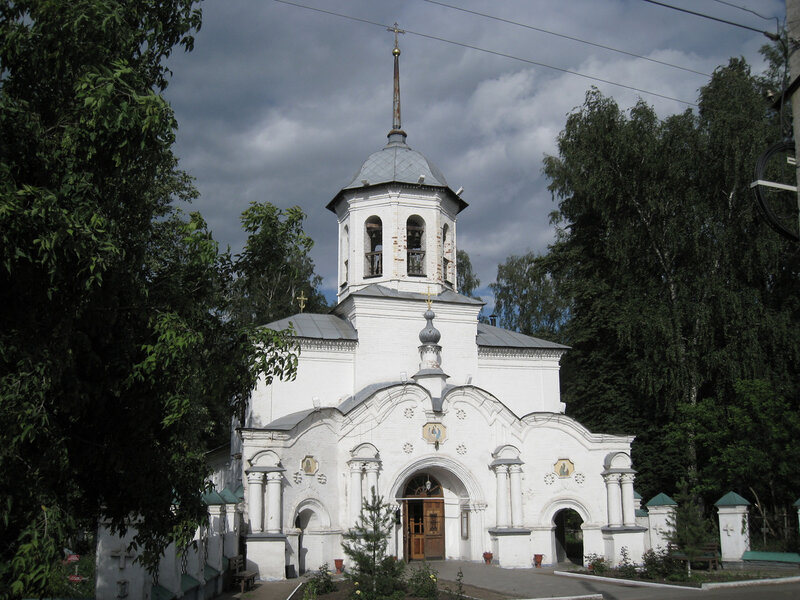 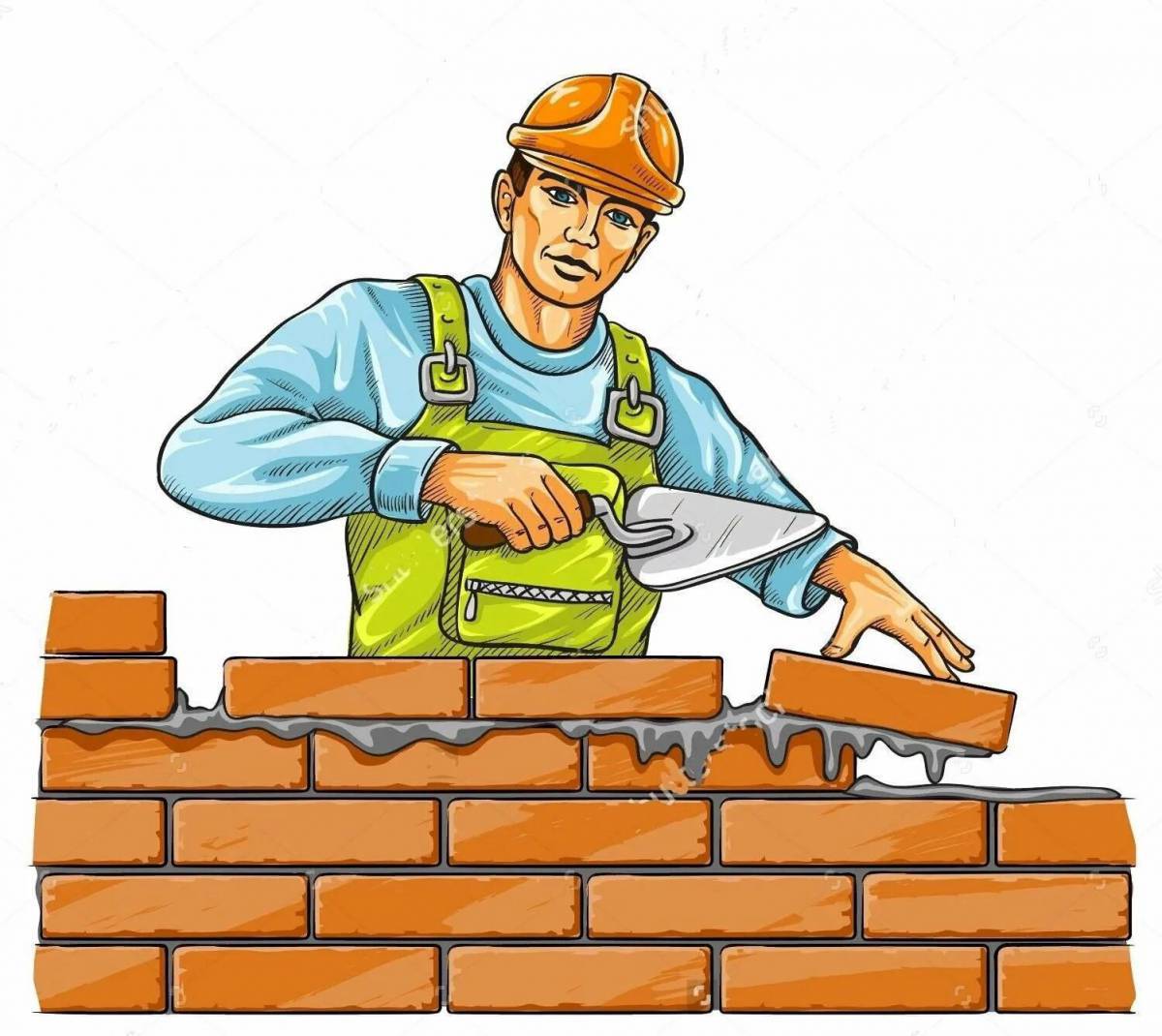  
Слово алтарь, скорее всего, происходит от греческого altus – высокий. Первоначально этим словом обозначались камни, или площадки, устроенные для принесения жертв языческим богам (отсюда выражение «принести жертву на алтарь Отечества»).
У древних христиан (I–II вв.) алтарь – это особый стол, за которым в чьем-либо доме происходила агапа («вечеря любви»). Позднее в Православии алтарем стали называть престол храма, на котором совершается Таинство Евхаристии. У католиков же и протестантов понимание алтаря не претерпело изменений. (О престоле см. в фотоальбоме ПРЕСТОЛ)
Но поднимемся по ступенькам и войдем в алтарь.